                                                                     Institutional Biosafety Committee    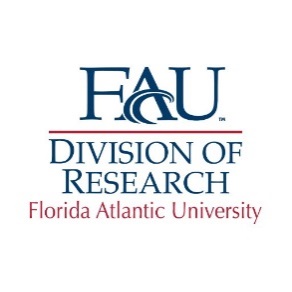 IBC REGISTRATION ADMINISTRATIVE AMENDMENT FORMThis amendment form is to be used for administrative types of requests for modifications of IBC protocols.  Types of requests supported by this form include:  Personnel Changes, Change in Title and Change in Funding Source.  For other modifications, such as changes or additions in procedures, agents, etc.  Please utilize the IBC Registration Biological Materials Modification Form.  PI Information:  Name:  Position/Title:  Department/College:    Office/Cell Phone #:   Email address:   Project Title/Number:   Type of Change Requested:       Personnel Addition/Deletion (Proceed to Section 3)       Principal Investigator change (Proceed to Section 3)       Title Change (Proceed to Section 4)       Funding Source Addition/Deletion (Proceed to Section 5)Personnel Addition/DeletionAre additional personnel up to date on training?     No        YesTitle ChangePrevious Title:  New Title:  Funding Source Addition/Deletion  ACKNOWLEDGMENT AND AUTHORIZATION:  The information provided in this document is accurate to the best of my knowledge.  I agree to abide by the provisions set forth in this plan as approved by the FAU IBC.  I accept responsibility for providing training for all lab personnel involved in the research project described before commencement of work.  I authorize individuals listed on this application to conduct procedures involving biological materials and I accept responsibility for their oversight in the conduct of this proposal.  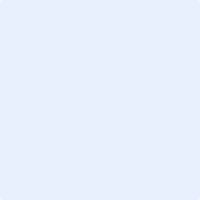 _________________________                               		P.I.  (Signature)						DateP.I. (Printed Name, Credentials)IBC Number:Date of Approval:  IBC Chair/BSO Signature: NameTitleStatus   Add        Delete     Add        Delete   Add        Delete   Add        DeleteDeleted Funding SourceTitle:  Grant #:  New Funding Source Title:  Grant #:  Additional Funding SourceTitle:  Grant #:  